ДОШКОЛЬНОЕ ОБРАЗОВАНИЕКоридор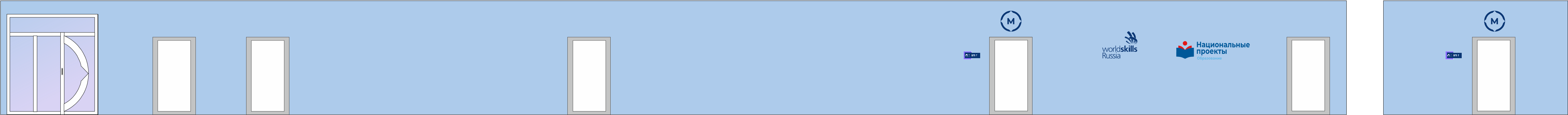 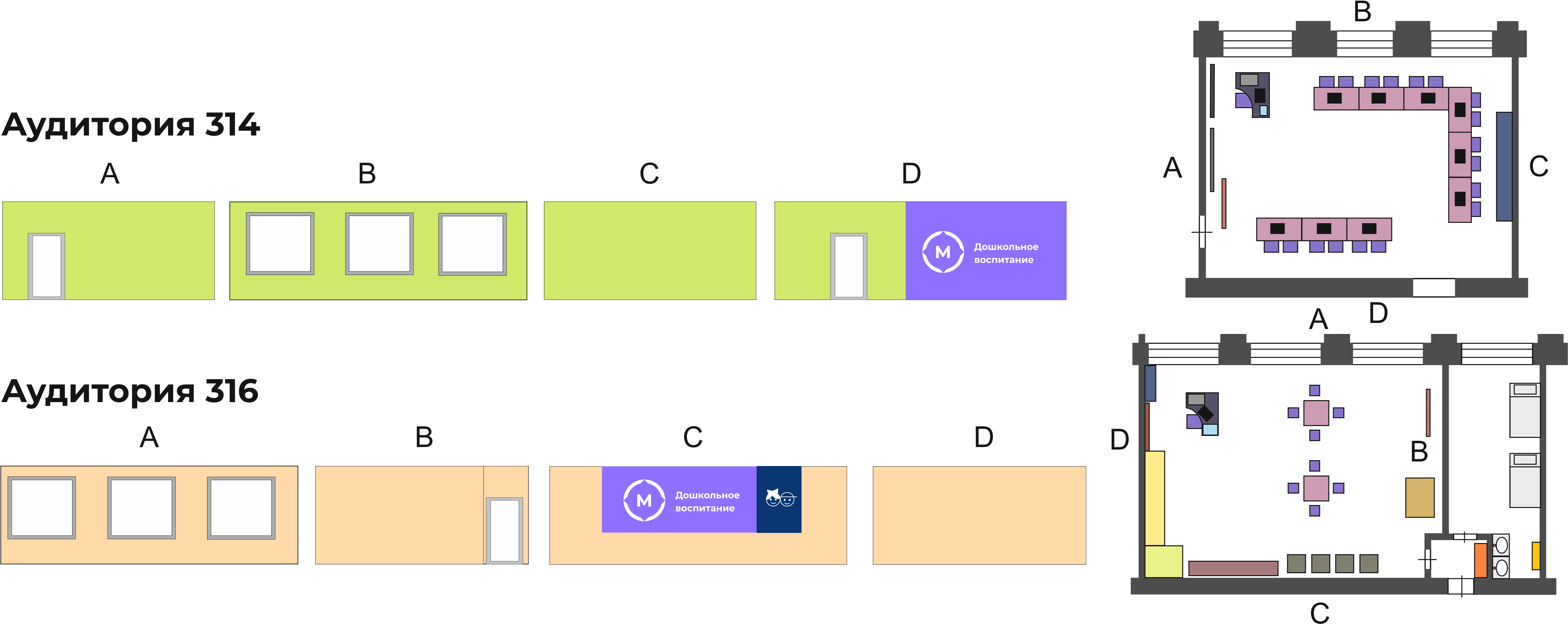 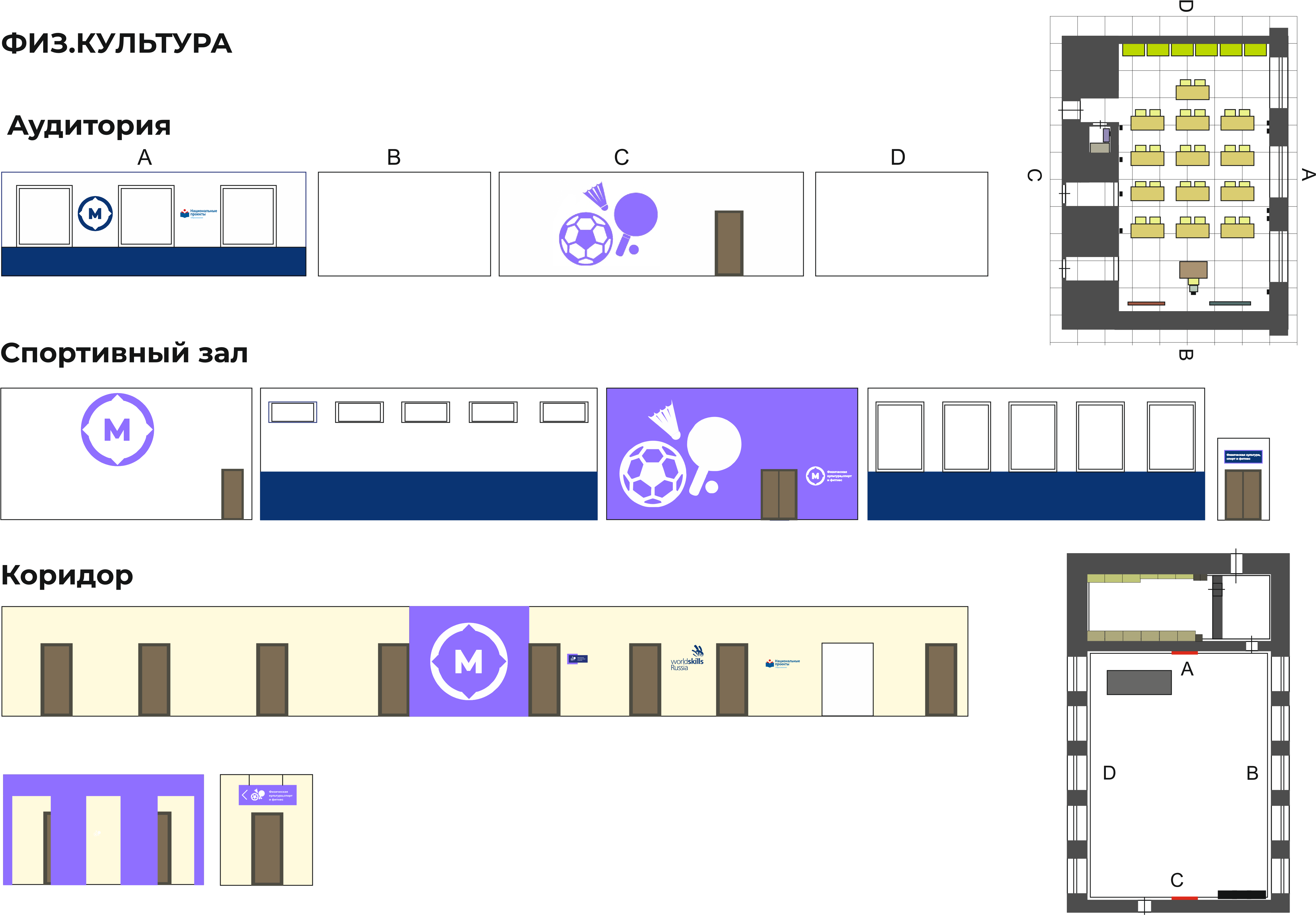 НАЧАЛЬНАЯ ШКОЛАКоридор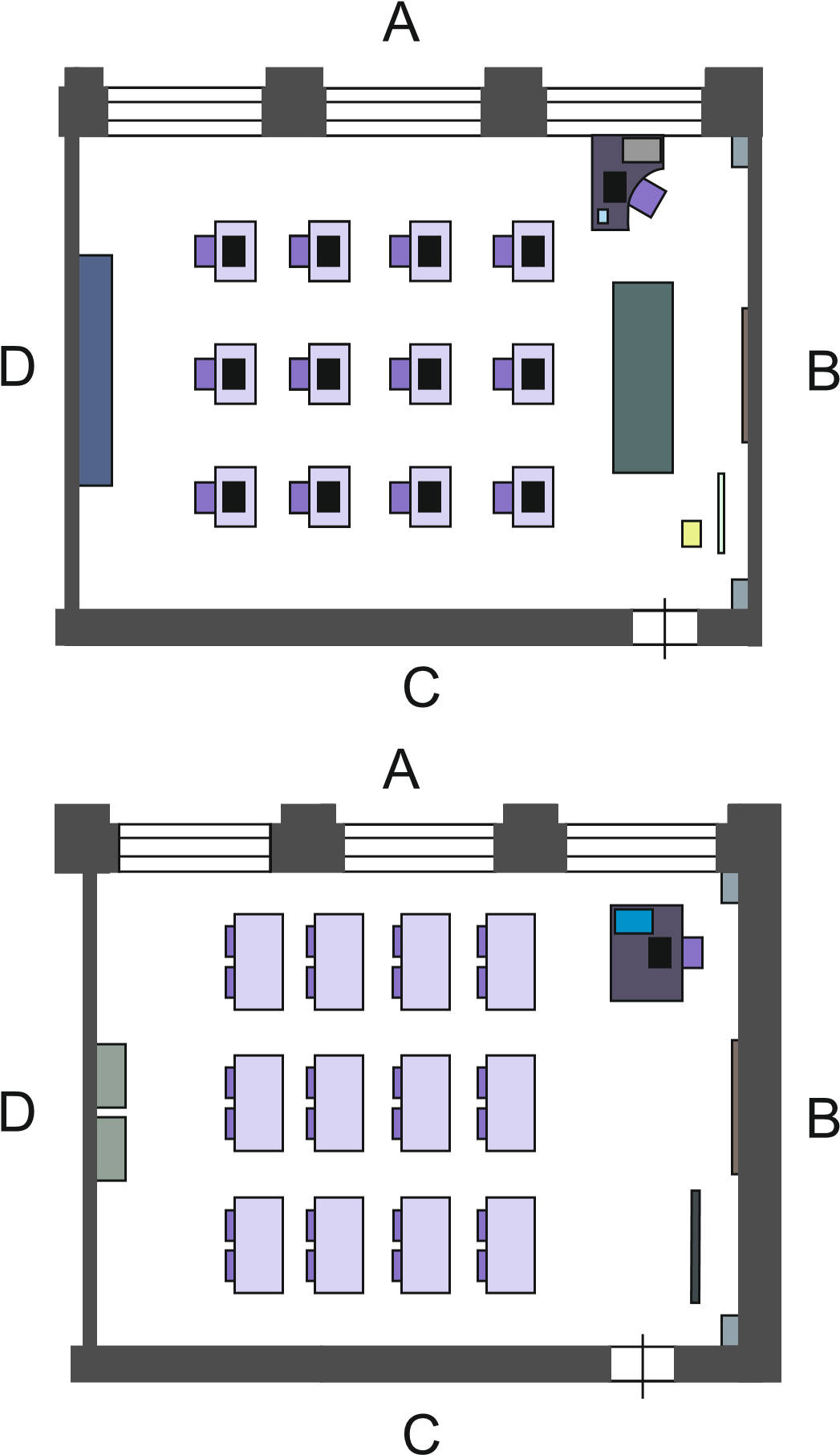 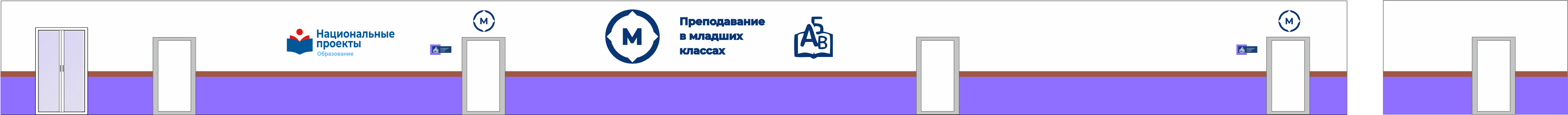 Аудитория 412Аудитория 410ПРЕПОДАВАНИЕ ТЕХНОЛОГИИКоридор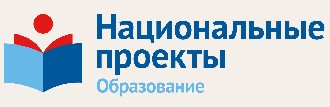 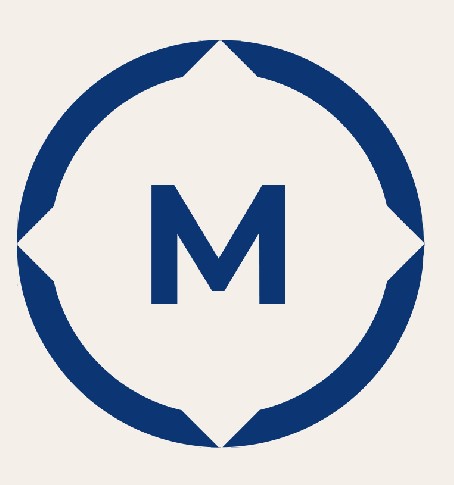 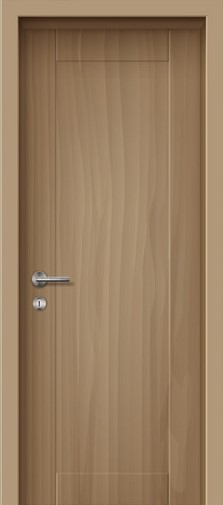 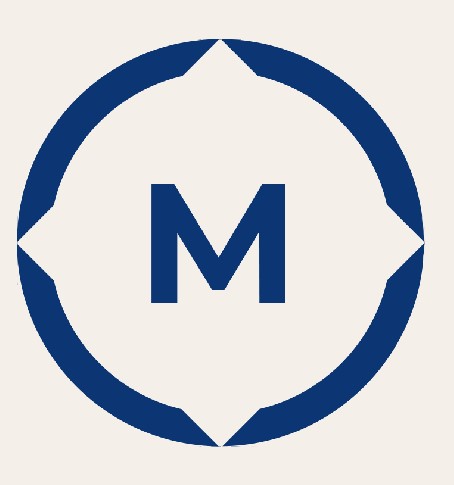 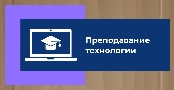 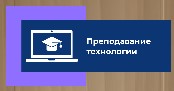 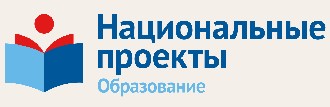 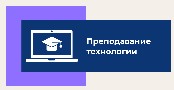 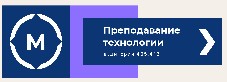 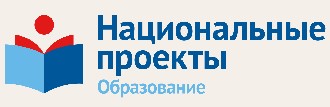 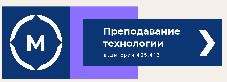 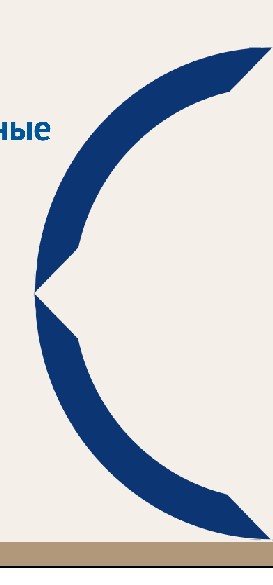 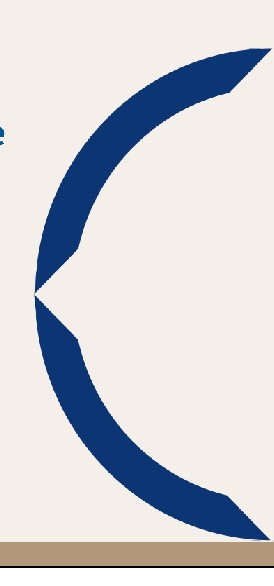 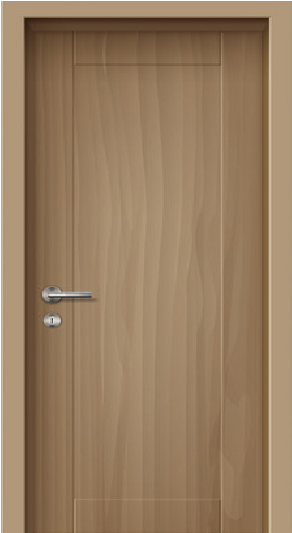 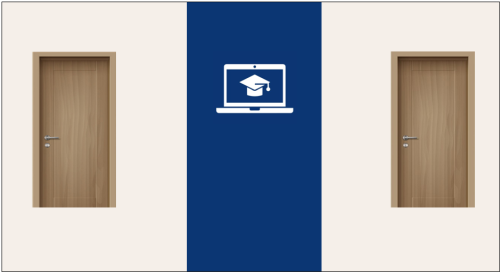 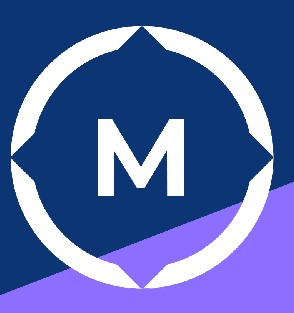 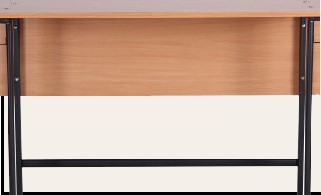 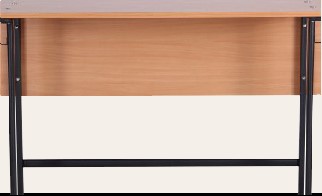 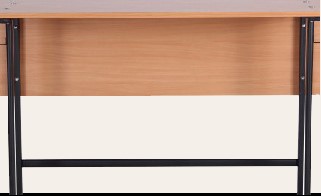 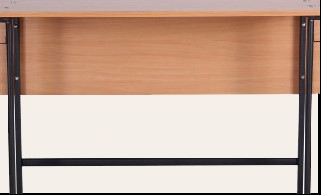 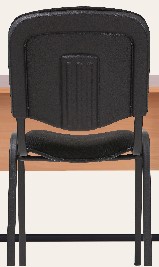 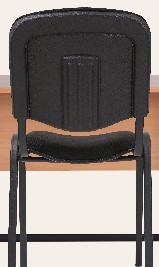 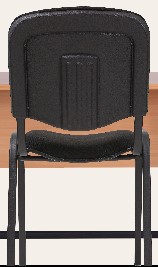 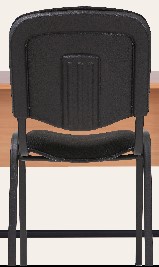 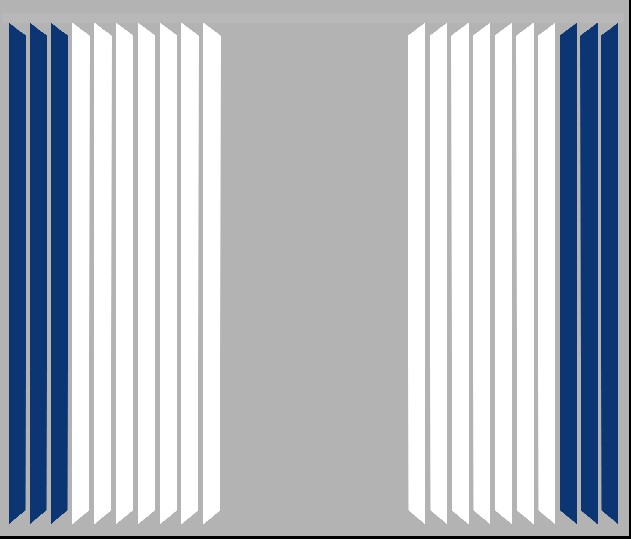 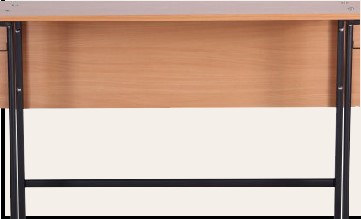 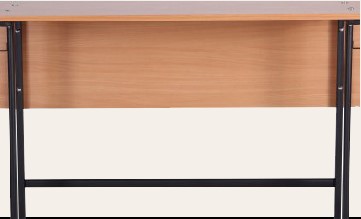 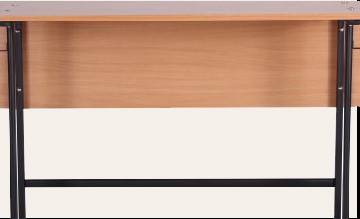 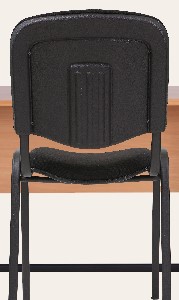 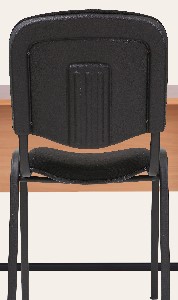 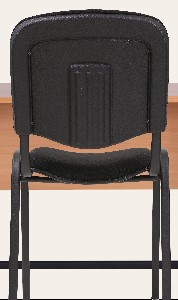 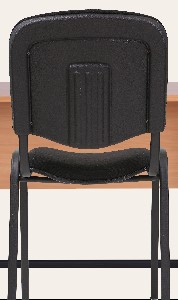 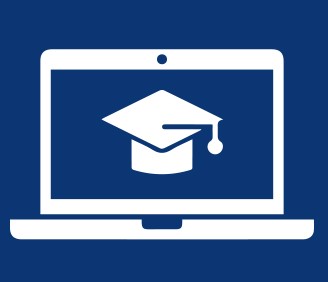 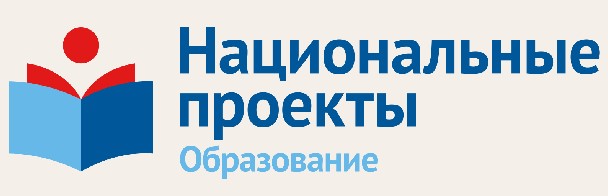 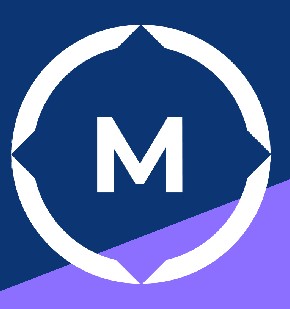 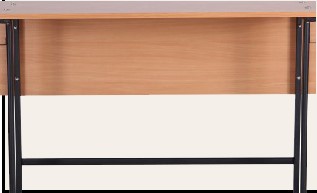 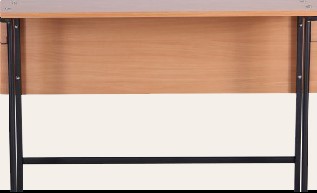 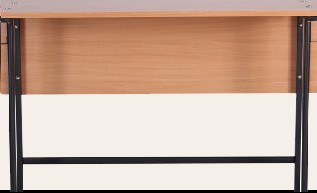 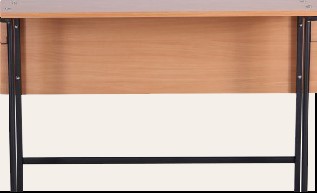 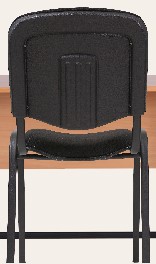 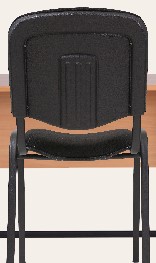 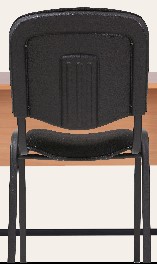 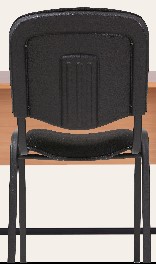 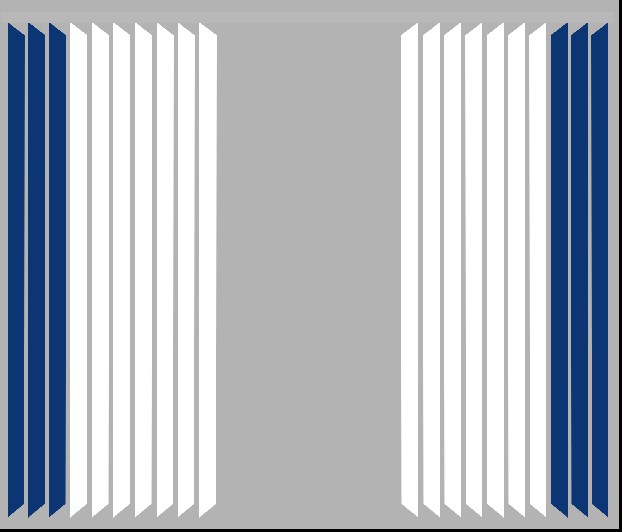 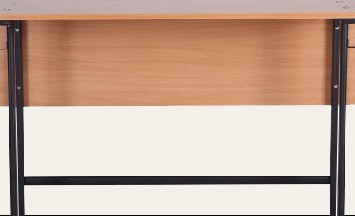 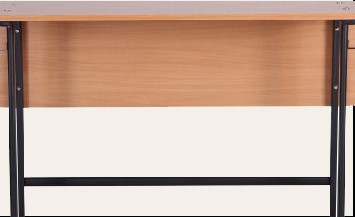 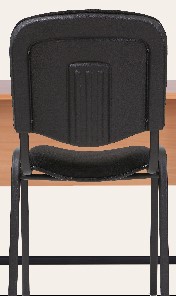 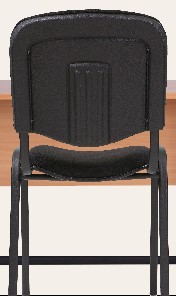 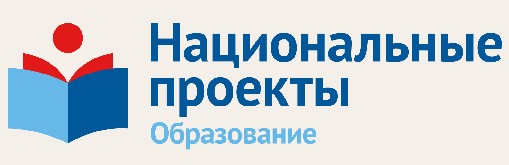 